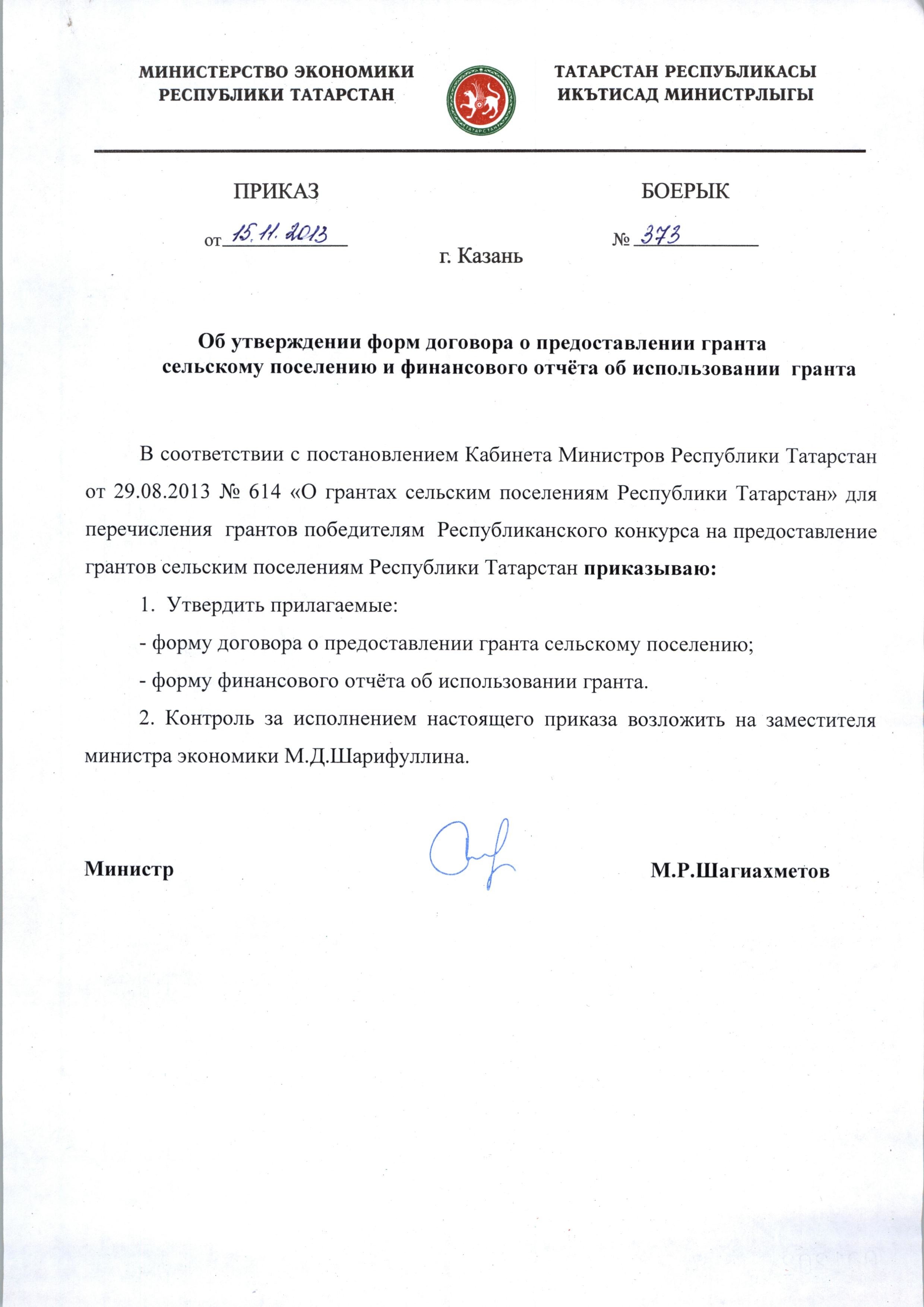 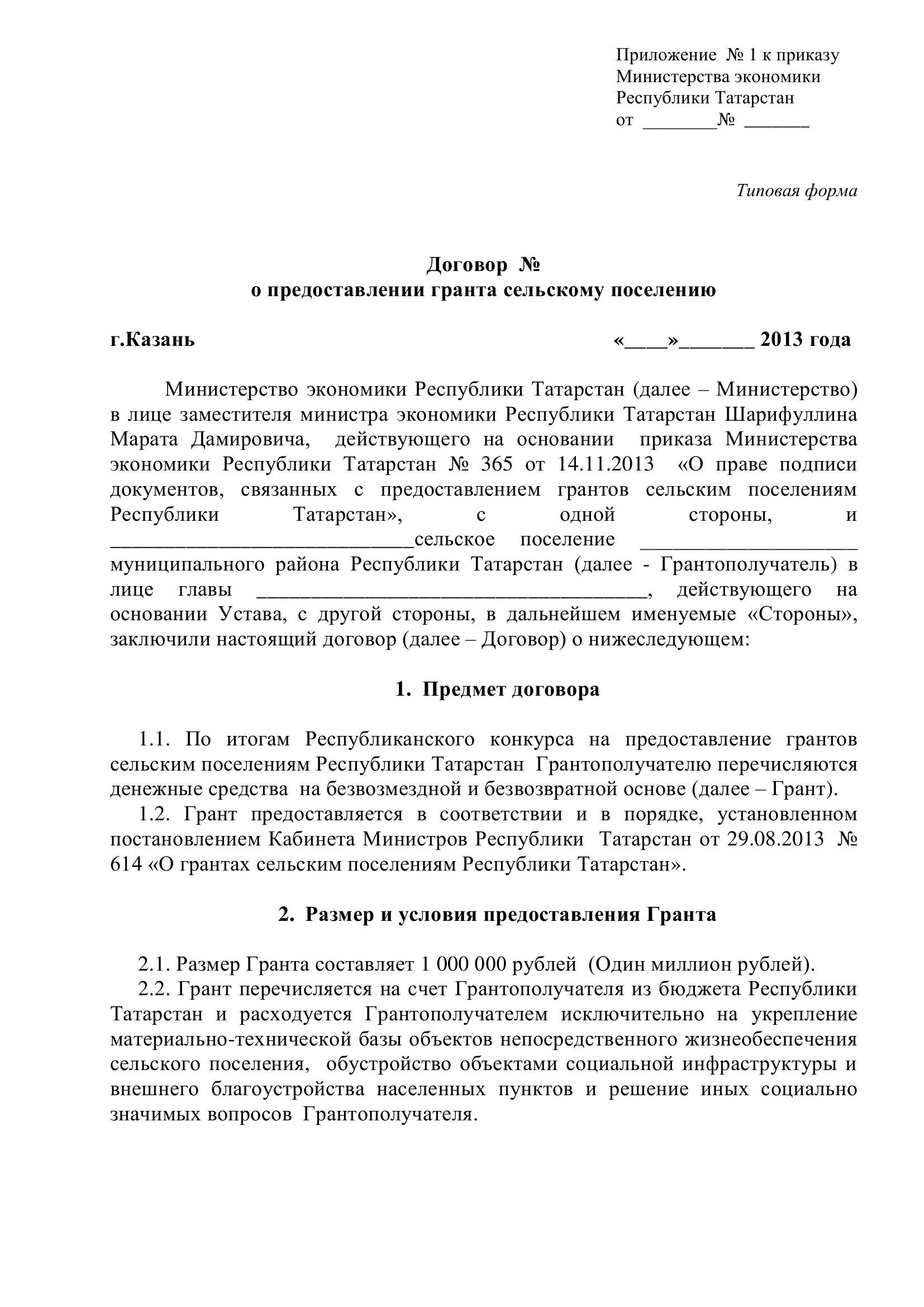 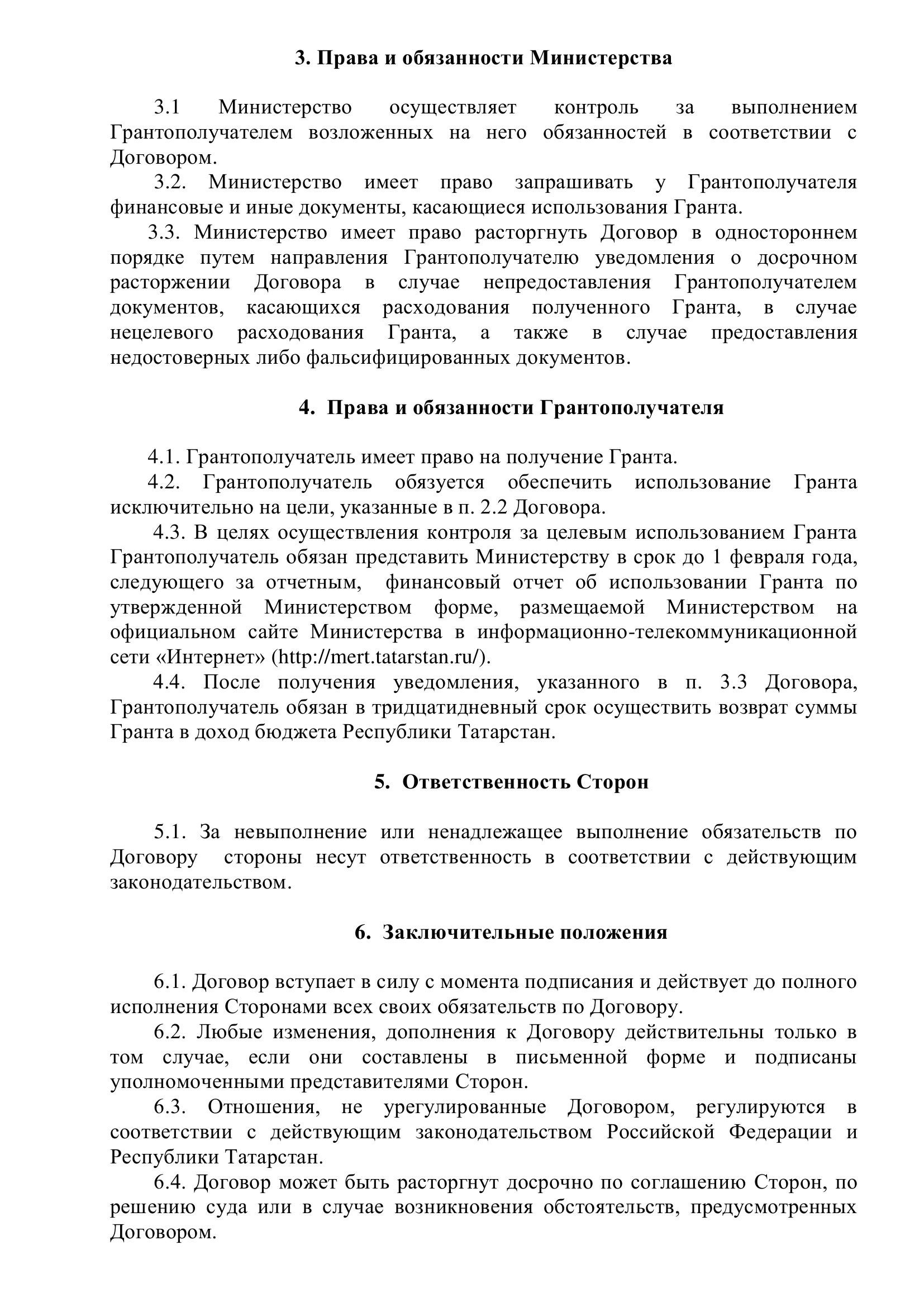 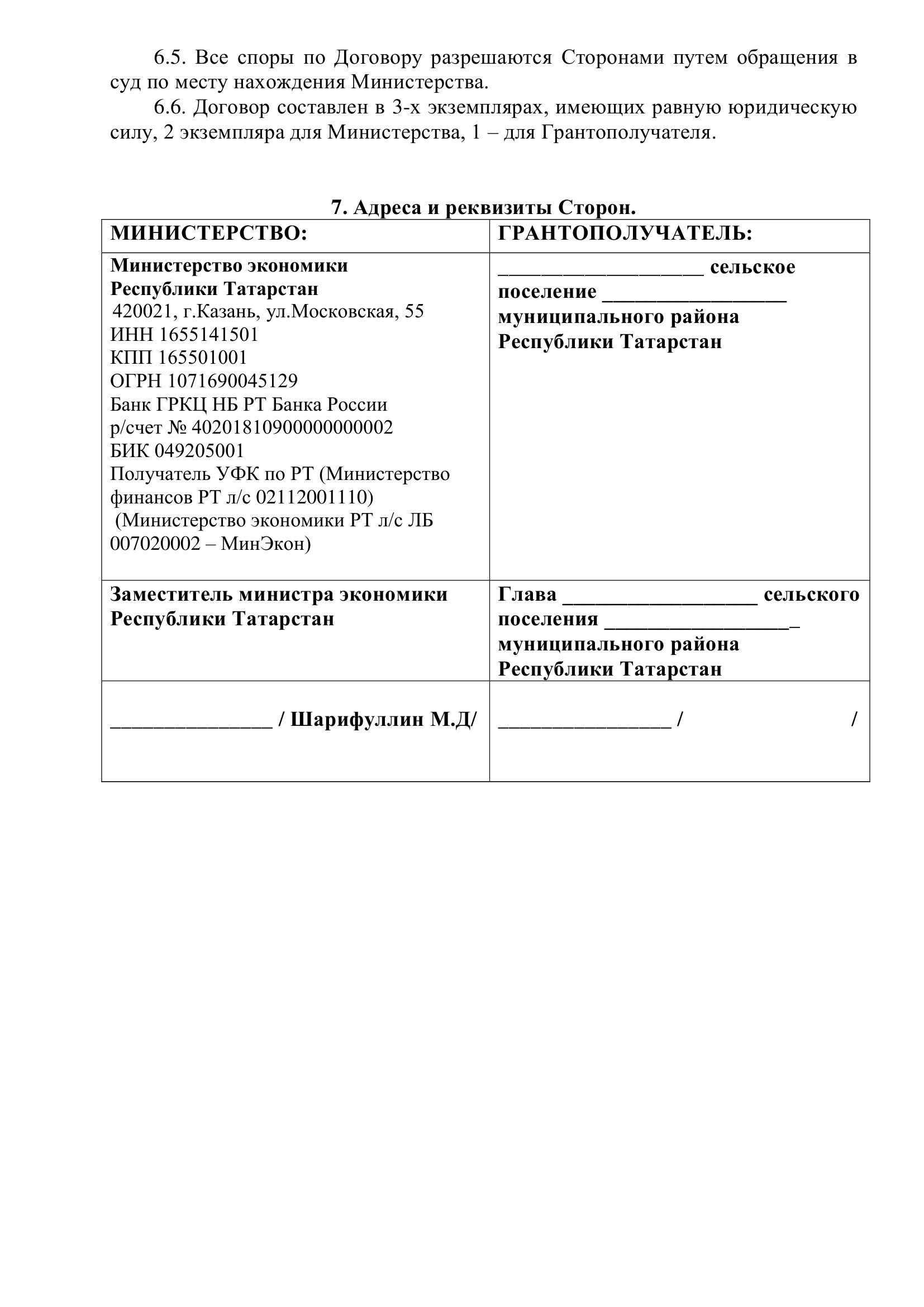 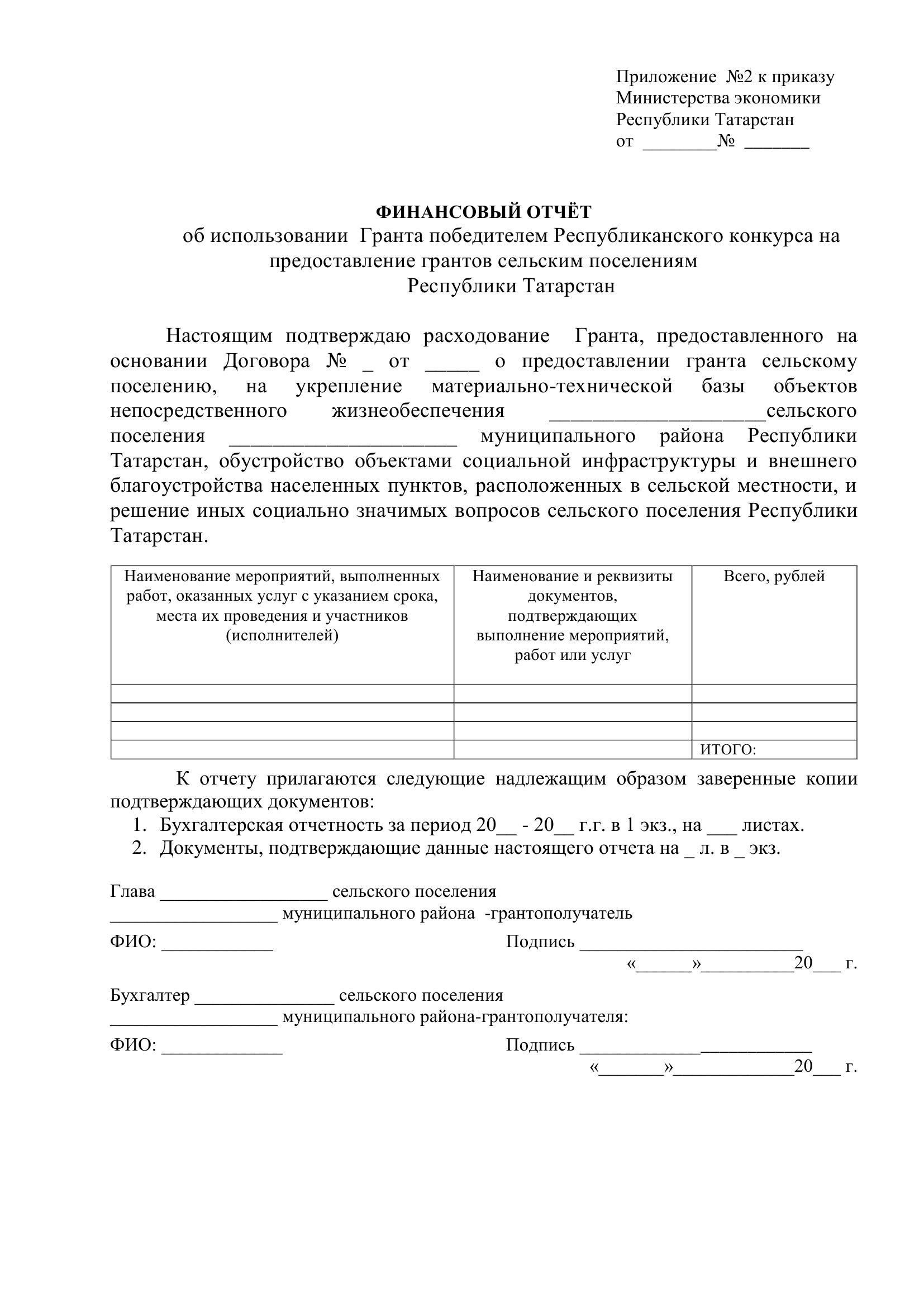  № 296-пр от 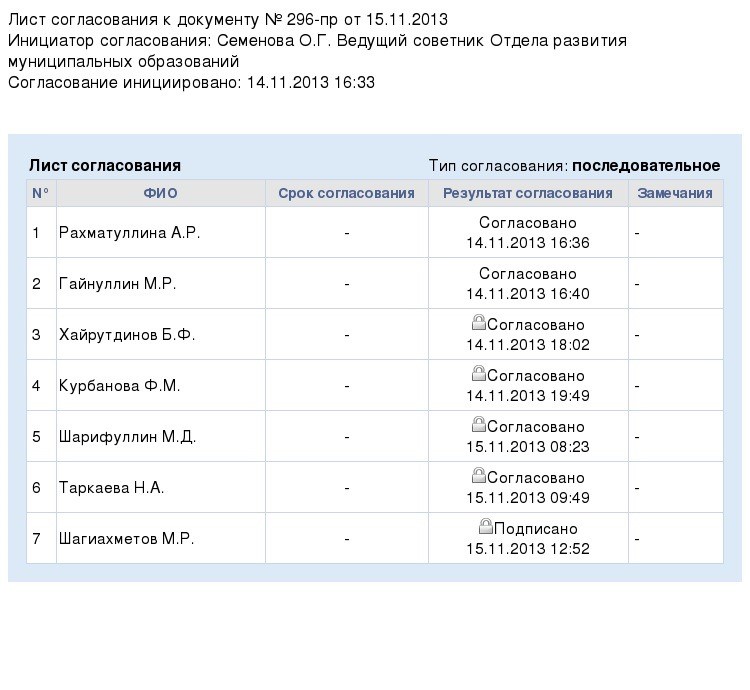 15.11.2013 10:50